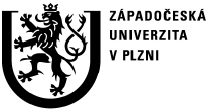 F a k u l t a   f i l o z o f i c k áKatedra sociologiePROTOKOL O HODNOCENÍ DIPLOMOVOÉ PRÁCEposudek oponentkyPráci předložil(a) student(ka): Bc. Tereza ŠtruncováNázev práce: „Pole dance a identita“Oponovala (u externích oponentů uveďte též adresu a funkci ve firmě):	Mgr. E. Hrešanová, Ph.D.1. CÍL PRÁCE (uveďte, do jaké míry byl naplněn):Práce studuje perspektivu žen, které provozují pole dance. Autorku zajímá, jak tyto ženy k tomuto tanci a sportu přistupují, jaké byly jejich počáteční motivace, očekávání a také jak se vyrovnávají se stigmatem, které tuto tělesnou aktivitu často oblopuje. Autorce se cíle podařilo úspěšně dosáhnout.2. OBSAHOVÉ ZPRACOVÁNÍ (náročnost, tvůrčí přístup, proporcionalita teoretické a vlastní práce,  vhodnost příloh apod.):Práce se soustředí na fenomén, který je z mnoha důvodů pro sociologii zajímavým fenoménem. Práce má jasný konceptuální rámec, v němž je ukotven provedený empirický kvalitativní výzkum. Má jediná výtka směřuje právě k analytické dimenzi empirické práce. Pravděpodobně fascinace tématem, ale možná i zvolená forma narativních rozhovorů vede autorku k tomu, že v práci dává značný prostor právě výpovědím informátorek. Analytická kapitola se tak sestává převážně z úryvků z rozhovorů. Domnívám se však, že interpretace dat by mohla jít ještě dále a hlouběji aplikovat nejen zmíněné sociologické koncepty (jako například právě koncept identity), které se ve výpovědích objevují, ale i mnohé další. Osobně by mě více zajímala právě proměna vlastní tělesnosti, jež se ukazuje být hlavní motivací mnohých informátorek k provozování tohoto sportu. V závěru autorka hovoří o disciplinaci těl i mimo cvičebnu, jejíž analýza však v textu není příliš rozvinuta. Téma má tak zřejmý potenciál pro další a hlubší sociologický výzkum a nastíněnou práci lze považovat jen za první přiblížení tématu optikou nejzřejmějších sociologických konceptů (např. stigmatu).3. FORMÁLNÍ ÚPRAVA (jazykový projev, správnost citace a odkazů na literaturu, grafická úprava, přehlednost členění kapitol, kvalita tabulek, grafů a příloh apod.):Jazykový projev je velmi kultivovaný. Text je psán čtivě, v práci se vyskytuje poměrně malé množství překlepů (např. str. 33, 64) a pravopisných chyb (např str. 4, 62). Autorka užívá odkazů na literaturu ve správném formátu, grafická úprava je standardní.4. STRUČNÝ KOMENTÁŘ HODNOTITELE (celkový dojem z diplomové práce, silné a slabé stránky,  originalita myšlenek apod.):Můj celkový dojem z práce je převážně pozitivní.  Text je psán čtivě, má jasnou logickou strukturu. Autorka prokazuje, že zvládla základy kvalitativního výzkumu. Analýza provedených narativních rozhovorů by však mohla jít ještě dále. Téma má velký potenciál obohatit sociologickou teorii, ať již svou dimenzí odkazující k práci s tělem a jejímu emancipujícímu náboji či svým ve společnosti stigmatizovaným statusem a jeho genderovou dimenzí.5. OTÁZKY A PŘIPOMÍNKY DOPORUČENÉ K BLIŽŠÍMU VYSVĚTLENÍ PŘI OBHAJOBĚ (jedna až    tři):V práci uvádíte, že nejbližší okolí mnohých Vašich informátorek přijalo jejich koníčka až poté, co jim ukázaly videa o tomto sportu, přičemž další z klíčových argumentů byl, že pole dance tančí i muži a je kategorizován jako olympijský sport. Lze předpokládat, že zacházení mužů s tělem při pole dance může být odlišné a stejně i rovina stigmatizace mužů tančících pole dance může mít jiné dimenze. Přestože Váš výzkum směřoval na ženy, je možné, abyste přiblížila, jaké motivace, očekávání a strategie vyrovnávání se se stigmatem mají muži provozující tento sport? Existují o perspektivě mužů nějaké studie? A kolik je mužů tančících pole dance v ČR?6. NAVRHOVANÁ ZNÁMKA (výborně, velmi dobře, dobře, nedoporučuji k obhajobě): Práci navrhuji hodnotit známkou velmi dobře.Datum: 	24/5/2013																													Podpis: E. Hrešanová